“There Will Come Soft Rains” by Sara Teasdale (1920) 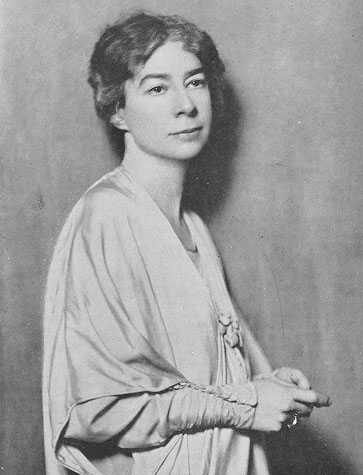 There will come soft rains and the smell of the ground,
And swallows circling with their shimmering sound;And frogs in the pools singing at night,
And wild-plum trees in tremulous white;Robins will wear their feathery fire,
Whistling their whims on a low fence-wire;And not one will know of the war, not one
Will care at last when it is done.Not one would mind, neither bird nor tree,
If mankind perished utterly;And Spring herself, when she woke at dawn
Would scarcely know that we were gone.Find the poetic devices: alliteration, assonance and personificationLook for imagery (the five senses). Comment on her use of imagery with nature and then with humans. Where does the tone change? This poem is “euphonic”. What does this mean? Explain. What is the message of this poem? 